אליפות המתמטיקה תשפ"ב – ניקוד בונוס על משחק כיתתי בראש בראשהציון הבית ספרי מושפע מהישגי התלמידים, אך גם פעילות כיתתית המובלת על ידי המורה יכולה להוסיף ניקוד. ניתן לצבור 24 נקודות בונוס לכל כיתה, על ידי ביצוע 2 משחקים כיתתי דרך ראש בראש. המשחק מתקיים בזמן אמת, כלומר ברגע שמופעל על ידי המורה על התלמידים להתחבר. להלן השלבים להפעלת משחק כיתתי:התחברו לאתר עם פרטי ההזדהות האחידה שלכם.ודאו כי משויכות לכם הכיתות אותן אתם מלמדים. אם חסרות כיתות או יש צורך בשינוי, מנהלי המערכת בבית הספר (רכזי מתמטיקה ו/או תקשוב) יכולים לבצע את השיוך על פי המדריכים הבאים:שיוך מורה ראשי לכיתהשיוך מורה משני לכיתהמוזמנים לפנות אלינו אם יש צורך בעזרתנו בשיוך הכיתות. כתבו מייל בצירוף שמכם המלא, סמל המוסד והכיתה (כולל מספר) לכתובת - support@matific.comלחצו על לשונית פעילויות. אם מלמדים יותר מכיתה אחת וודאו שבחרתם את הכיתה עבורה תרצו להפעיל את המשחק בשדה הכיתה בראש העמוד.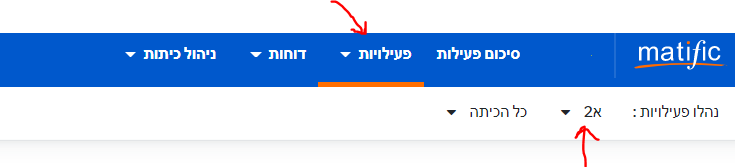 להלן הפעילויות המומלצות למשחק כיתתי בחלוקה לשכבות. לחצו על הלינק של הפעילות הרצויה או העתיקו את הלינק והדביקו בחלון חדש לצד החלון של האתר. וודאו כי הכיתה המופיעה בשדה הכיתה היא הכיתה שעבורה תרצו להפעיל את המשחק, ולחצו על כפתור שחקו עם הכיתה.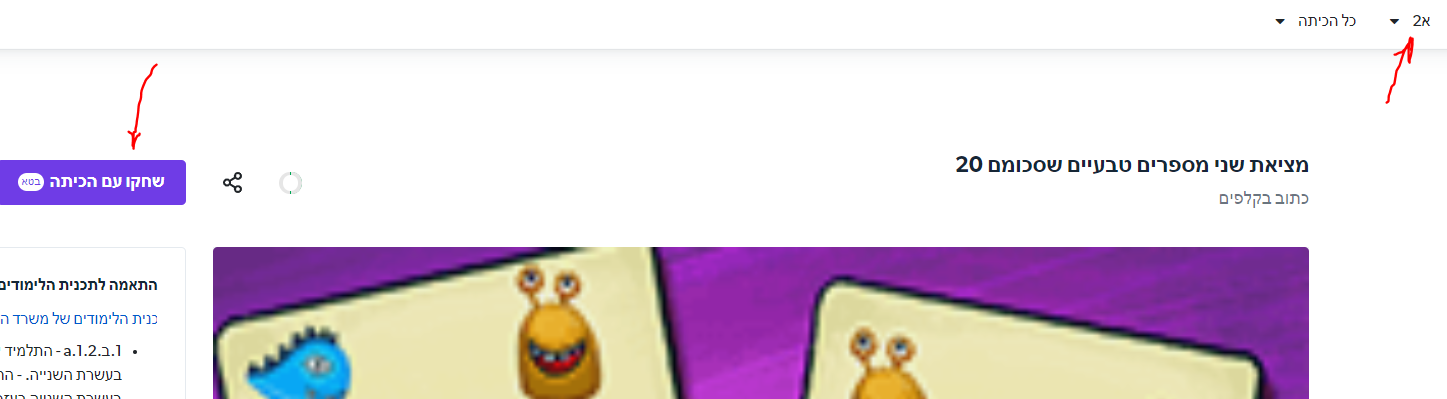 הנחו את התלמידים להתחבר לאתר עם פרטי הזדהות אחידה, ולהיכנס לאי ראש בראש. המשחק יפתח עבור אוטומטית ואין צורך להקליד קוד.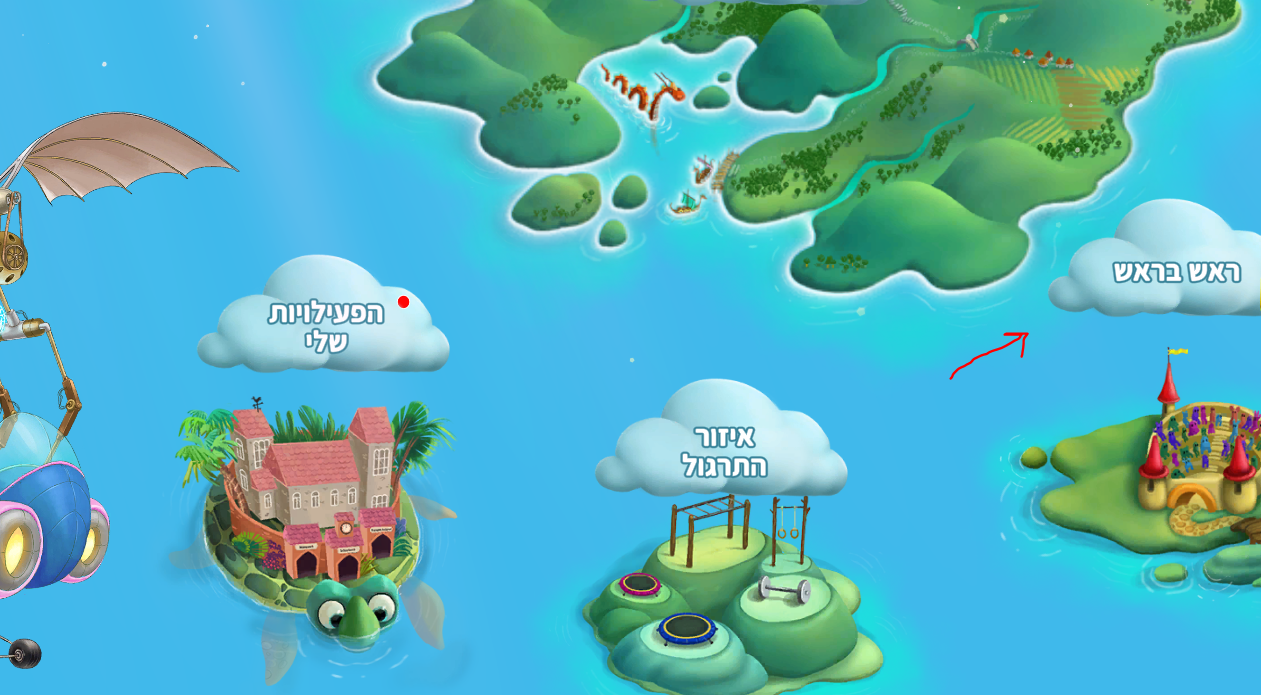 אחרי שכל התלמידים נכנסו, תוכלו לראות את שמותיהם על המסך. כעת לחצו על כפתור "התחילו פעילות" והתחילו את התחרות!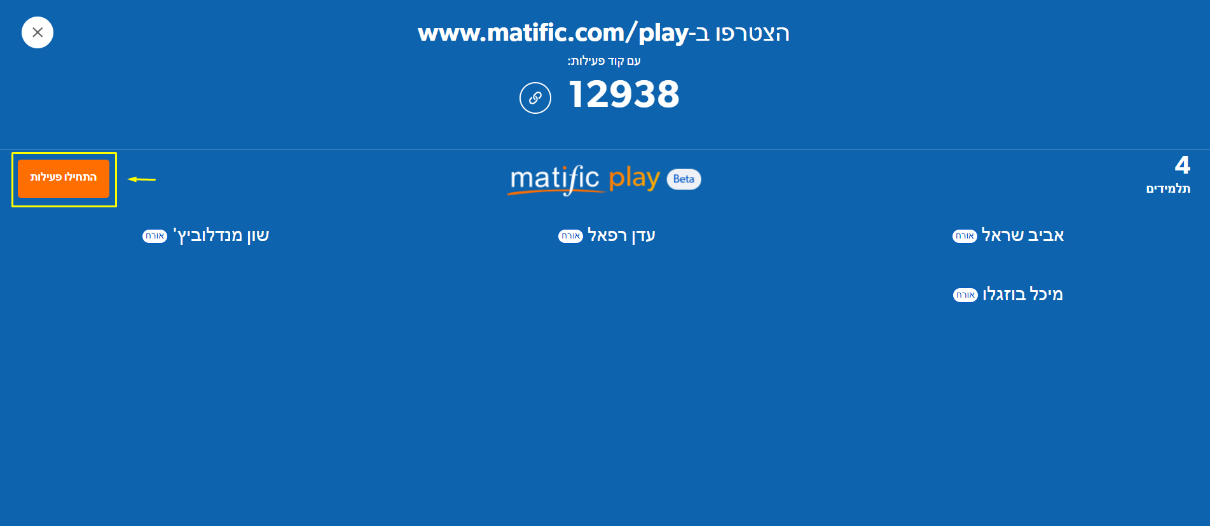 אחרי שכל התלמידים סיימו את הפעילות, או ברגע שהחלטתם שנגמר הזמן - לחצו על כפתור "סיום פעילות". כעת תוכלו לראות את כל התלמידים שסיימו בהצלחה את הפעילות.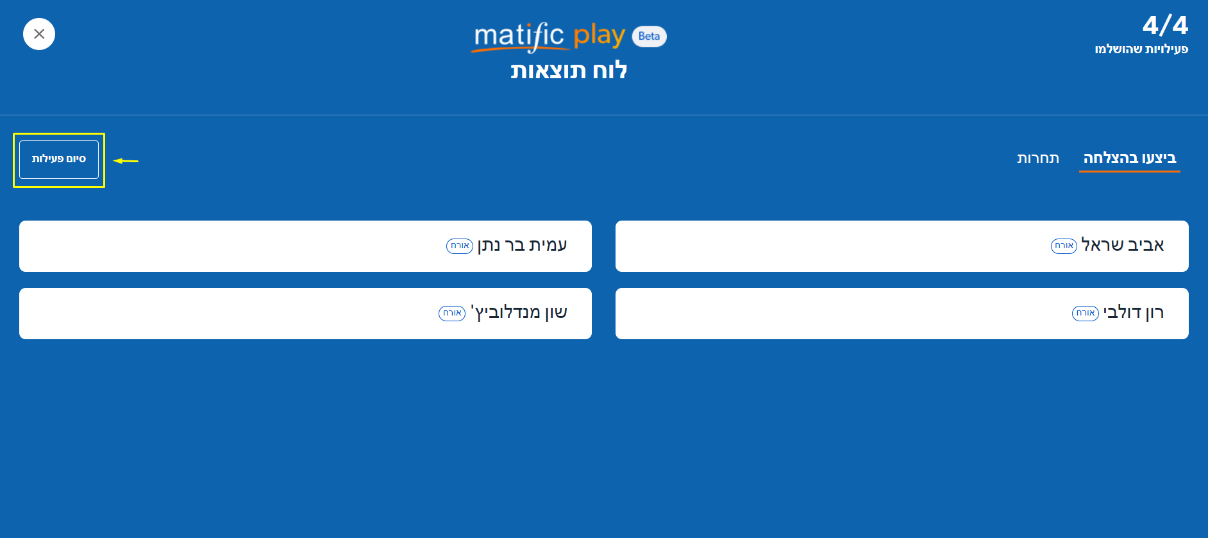 כדי לצפות בתוצאות התחרות, הזמן שלקח לכל תלמיד והניקוד, עברו ללשונית תחרות.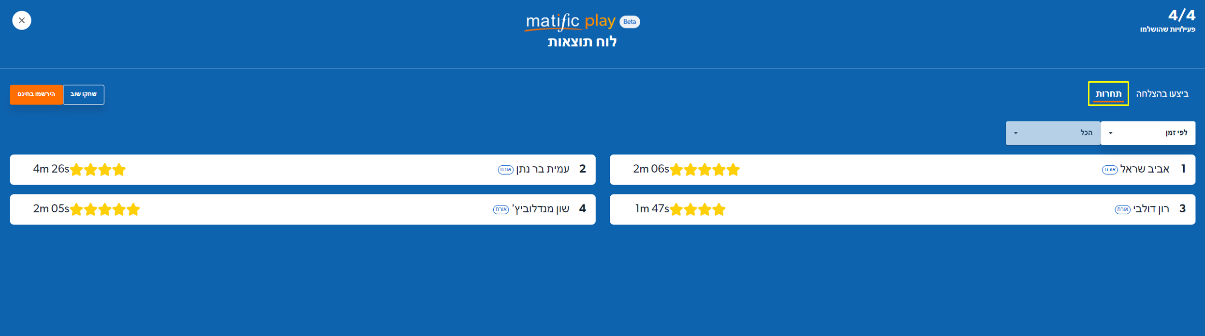 להפעלת משחק חדש סגרו את החלון, ובחרו לינק חדש מטבלת הפעילויות.כיתהנושאפעילות למשחק כיתתי בנושא המומלץאחיבור וחיסור בתחום ה-20https://www.matific.com/share-episode/?slug=MatchCardSumsPairTo20אאומדןhttps://www.matific.com/share-episode/?slug=NumberComparisonIntroducingSignsUpTo20אזוגיות ואי זוגיותhttps://www.matific.com/share-episode/?slug=LotusParityBasicאחיבור וחיסור בעשרות שלמותhttps://www.matific.com/share-episode/?slug=MatchCardSumsPairTo100ByTensבחיבור וחיסור במאוזןhttps://www.matific.com/share-episode/?slug=BubbleAdditionTwoDigitsבסימני התחלקות ב 10/2/5https://www.matific.com/share-episode/?slug=WorksheetGraphicClassifyDivisibilityBy2And5And10בכפל וחילוקhttps://www.matific.com/share-episode/?slug=CoinsDivisionUpTo20באומדןhttps://www.matific.com/share-episode/?slug=CardsMultiplicationAsScalingWholeNumbersUpTo100גמבנה עשרוני https://www.matific.com/share-episode/?slug=BubbleAdditionThreeDigitsגחיבור וחיסור במאוזןhttps://www.matific.com/share-episode/?slug=WordProblemsAdditionSubtractionComposite2StepMixedUpTo1000Aגאומדןhttps://www.matific.com/share-episode/?slug=WorksheetGraphicMeasurementsEstimatingMeasurementsגכפל של מספר דו ספרתי במספר חד ספרתיhttps://www.matific.com/share-episode/?slug=DistributiveStickerPageTwoByOneדעקרונות המבנה העשרוני https://www.matific.com/share-episode/?slug=NotesNumeralsMillionsדאומדן ותובנה מספריתhttps://www.matific.com/share-episode/?slug=WorksheetGraphicMeasurementsEstimatingMeasurementsדסימני התחלקות ב- 3/6/9https://www.matific.com/share-episode/?slug=WorksheetGraphicClassifyDivisibilityBy3And9דהכרת השבר הפשוט 1https://www.matific.com/share-episode/?slug=PizzaUnitFractionsConcreteToFractionדהכרת השבר הפשוט 2https://www.matific.com/share-episode/?slug=CountingAnimalsNonUnitFractionsהמשמעות השבר הפשוטhttps://www.matific.com/share-episode/?slug=BirdsOnWireFractionsModelAdvanceהאומדן - חיבור/ חיסור/ כפל/ חילוקhttps://www.matific.com/share-episode/?slug=EstimationGameLevel6ההשוואת שברים.https://www.matific.com/share-episode/?slug=PizzaBenchmarksComparisonהחיבור וחיסור מספרים עשרונייםhttps://www.matific.com/share-episode/?slug=ShopAdditionDecimalsSimpleואומדן במספרים שלמיםhttps://www.matific.com/share-episode/?slug=EstimationGameLevel6ואומדן בשברים ומספרים עשרונייםhttps://www.matific.com/share-episode/?slug=CardsEstimatingProducts2and3Digitsוכפל וחילוק מספרים עשרוניים ב- 10/10/1000https://www.matific.com/share-episode/?slug=WorksheetDecimalMultiplicationBy10Or100Or1000וחישובי אחוזים פשוטיםhttps://www.matific.com/share-episode/?slug=BeadsFractionsPercentsOneConstraint